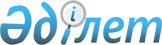 О внесении изменений и дополнений в решение акима Ауэзовского района города Алматы от 21 апреля 2014 года № 01-05/3 "Об образовании избирательных участков по Ауэзовскому району города Алматы"
					
			Утративший силу
			
			
		
					Решение акима Ауэзовского района города Алматы от 16 ноября 2018 года № 5. Зарегистрировано Департаментом юстиции города Алматы 19 ноября 2018 года № 1508. Утратило силу решением акима Ауэзовского района города Алматы от 01 февраля 2019 года № 1
      Сноска. Утратило силу решением акима Ауэзовского района города Алматы от 01.02.2019 № 1 (вводится в действие по истечении десяти календарных дней после опубликования).
      В соответствии со статьей 23 Конституционного Закона Республики Казахстан от 28 сентября 1995 года "О выборах в Республике Казахстан", руководствуясь статьей 37 Закона Республики Казахстан от 23 января 2001 года "О местном государственном управлении и самоуправлении в Республике Казахстан", аким Ауэзовского района города Алматы РЕШИЛ:
      1. Внести в решение акима Ауэзовского района города Алматы от 21 апреля 2014 года № 01–05/3 "Об образовании избирательных участков по Ауэзовскому району города Алматы" (зарегистрированное в Реестре государственной регистрации нормативных правовых актов Департамента юстиции города Алматы за № 1031, опубликованное 29 апреля 2014 года № 49–51 в газете "Алматы ақшамы", 29 апреля 2014 года № 49–50 в газете "Вечерний Алматы") следующие изменения и дополнения:
      1) в приложении № 1 к указанному решению наименование центров избирательных участков № 126, 128, 141, 142, 176, 199, 204, 197, 198, 202 изложить в новой редакции, согласно приложению № 1 к настоящему решению;
      2) в приложении № 1 к указанному решению границы избирательных участков № 123, 124, 125, 129, 130, 133, 134, 141, 142, 149, 151, 152, 161, 164, 167, 173, 174, 175, 178, 179, 181, 190, 193, 195, 197, 199, 200, 202, 203, 204, 205, 206, 207, 208, 209, 210, 213, 214, 215 изложить в новой редакции, согласно приложению № 2 к настоящему решению;
      3) приложение № 1 к указанному решению дополнить вновь образованными избирательными участками № 554, 565 согласно приложению № 3 к настоящему решению;
      4) в приложении № 1 к указанному решению исключить избирательные участки № 216, 217, 218, 219, 220, 221, 222, 223, 224 согласно приложению № 4 к настоящему решению.
      2. Государственно-правовому отделу аппарата акима Ауэзовского района города Алматы обеспечить государственную регистрацию настоящего решения в органах юстиции с последующим опубликованием в официальных периодических изданиях, также в Эталонном контрольном банке нормативных правовых актов Республики Казахстан и на официальном интернет-ресурсе акима Ауэзовского района.
      3. Контроль за исполнением настоящего решения возложить на руководителя аппарата акима Ауэзовского района С. Омарову.
      4. Настоящее решение вводится в действие по истечении десяти календарных дней после опубликования. 
      Избирательный участок № 126 (050042, Центр: Акционерное общество "Общежитие Университета Нархоз", микрорайон Таугуль, дом 34а)
      Избирательный участок № 128 (050042, Центр: Товарищество с ограниченной ответственностью" Евразийская инновационная академия экономики и управления", улица Рыскулбекова, дом 39-А)
      Избирательный участок № 141 (050035, Центр: Акционерное общество "Университет Нархоз", улица Жандосова, дом 55)
      Избирательный участок № 142 (050035, Центр: Акционерное общество "Университет Нархоз", улицы Жандосова, дом 55)
      Избирательный участок № 176 (050062, Центр: филиал Акционерного общества "Университет Нархоз", улица Саина, дом № 81-А)
      Избирательный участок № 199 (050063, Центр: Коммунальное государственное учреждение "Центр адаптации и поддержки выпускников социальных учреждений "Жастар үйі" управления образования города Алматы, микрорайон Жетысу-2, дом 79)
      Избирательный участок № 204 (050063, Центр: Государственное коммунальное предприятие на праве хозяйственного ведения городская поликлиника № 15, микрорайон Достык, улица Ильича, дом 17-А)
      Избирательный участок № 197 (050063, Центр: Коммунальное государственное учреждение "Общеобразовательная школа № 117", микрорайон Жетысу-2, дом 2)
      Избирательный участок № 198 (050063, Центр: Коммунальное государственное учреждение "Общеобразовательная школа № 141", микрорайон Жетысу-2, дом 8-Б)
      Избирательный участок № 202 (050063, Центр: Коммунальное государственное учреждение "Общеобразовательная школа № 117", микрорайон Жетысу-2, дом 2)  Избирательный участок № 123 (050042, Центр: Коммунальное государственное учреждение
"Общеобразовательная школа № 72", улица Сулейменова, дом 16)
      В границах: от улицы Жандосова по западной стороне речки Большая Алматинка, в южном направлении до улицы Токтабаева. По северной стороне улицы Токтабаева, в западном направлении до улицы 2-я Вишневского. По восточной стороне улицы 2-я Вишневского, в северном направлении до улицы Жандосова, исключая дома № 44, 45, 46, 47,48,49,50,51,52,52-Б микрорайона Таугуль-1. По южной стороне улицы Жандосова, в восточном направлении до речки Большая Алматинка. Избирательный участок № 124 (050042, Центр: Коммунальное государственное учреждение
"Общеобразовательная школа № 72", улица Сулейменова, дом 16)
      В границах: от улицы Жандосова, по западной стороне улицы 2-я Вишневского в южном направлении, до улицы Пятницкого, включая дома № 44, 45, 46 микрорайона Таугуль-1. По северной стороне улицы Пятницкого, в западном направлении до улицы Шалова (бывшая улица Мустафина). По восточной стороне улицы Шалова (бывшая улица Мустафина) в северном направлении, до улицы Жандосова. По южной стороне улицы Жандосова, в восточном направлении до улицы 2-я Вишневского. Избирательный участок № 125 (050042, Центр: Коммунальное государственное учреждение
"Школа-гимназия № 139 имени А. Байтурсынова", улица Черепанова, дом 14)
      В границах: От улицы Токтабаева, по западной стороне улицы Навои, в южном направлении, до улицы Рыскулбекова. По северной стороне улицы Рыскулбекова, в западном направлении, до улицы Сулейменова. По восточной стороне улицы Сулейменова, в северном напралении, до улицы Токтабаева. По южной стороне улицы Токтабаева, в восточном направлении, до улицы Навои, исключая дом № 20 по улице Токтабаева. Избирательный участок № 129 (050052, Центр: Коммунальное государственное учреждение
"Гимназия Жаңа Ғасыр № 175" микрорайон Таугуль-3,
улица Шаймерденова, дом 21).
      В границах: микрорайон Таугуль 3. От улицы Шайкенова микрорайона Таугуль-3, по южной стороне улицы Жандосова, в западном направлении, до западной границы района. По западной границе района, в южном направлении, до улицы Тополевая микрорайона Таугуль-3. По северной стороне улицы Тополевая микрорайона Таугуль-3, в восточном направлении, до улицы Мухаметжанова микрорайона Таугуль-3. По западной стороне улицы Мухаметжанова микрорайона Таугуль-3, в северном направлении, до улицы Бейсембаева микрорайона Таугуль-3. По южной стороне улицы Бейсембаева микрорайона Таугуль-3, в западном направлении, до улицы Шайкенова микрорайона Таугуль-3. По западной стороне улицы Шайкенова микрорайона Таугуль-3, в северном направлении, до улицы Жандосова. Избирательный участок № 130 (050042, Центр: Коммунальное государственное учреждение
"Школа-гимназия № 139 имени А. Байтурсынова",
улица Черепанова, дом 14)
      В границах: От улицы Пятницкого, по восточной стороне улицы А. Шалова (бывшая улица Мустафина), в южном направлении, до улицы Токтабаева. По северной стороне улицы Токтабаева, в восточном направлении, до улицы Сулейменова. По западной стороне улицы Сулейменова, в северном направлении, до улицы Пятницкого (включая дома № 7-А и № 20 по улице Токтабаева, дома № 24А, 24-Б, 26-А по улице Сулейменова, и дома № 59, 60 микрорайона Таугуль-1). По южной стороне улицы Пятницкого, в западном направлении, до улицы А. Шалова (бывшая Мустафина). Избирательный участок № 133 (050042, Центр: Коммунальное государственное учреждение
"Общеобразовательная школа № 139", улица Черепанова, дом 14)
      В границах: От улицы Сулейменова, по южной стороне улицы Пятницкого, в восточном направлении до улицы 2-я Вишневского. По западной стороне улицы 2-я Вишневского, в южном направлении до улицы Токтабаева, включая дома № 47, 48, 49, 50, 51, 52, 52-Б микрорайона Таугуль-1. По северной стороне улицы Токтабаева, до улицы Сулейменова. По восточной стороне улицы Сулейменова (исключая дом № 7-А по улице Токтабаева и дома № 24-А, 24-Б, 26-А по ул. Сулейменова и дома №№ 59, 60 микрорайона Таугуль-1), до улицы Пятницкого. Избирательный участок № 134 (050052, Центр: Коммунальное государственное учреждение
"Гимназия Жаңа Ғасыр № 175" микрорайон Таугуль-3,
улица Шаймерденова, дом 21)
      В границах: микрорайон Таугуль 3. От улицы Жандосова по западной стороне улицы Саина, в южном направлении, до улицы Аскарова микрорайона Таугуль-3. По северной стороне улицы Аскарова микрорайона Таугуль-3, в западном направлении, до улицы Мухаметжанова микрорайона Таугуль-3. По восточной стороне улицы Мухаметжанова микрорайона Таугуль-3, в северном направлении, до улицы Бейсембаева микрорайона Таугуль-3. По северной стороне улицы Бейсембаева микрорайона Таугуль-3, в западном направлении, до улицы Шайкенова микрорайона Таугуль-3. По восточной стороне улицы Шайкенова микрорайона Таугуль-3, в северном направлении, до улицы Жандосова. По южной стороне улицы Жандосова, в восточном направлении, до улицы Саина. Избирательный участок № 141 (050035, Центр: Акционерное общество "Университет Нархоз",
улица Жандосова, дом 55)
      В границах: микрорайон 10, дома № 17, 17/1, 17/2, 18, 19, 20, 21, 22, 23, 57, 57-а, 59-а, 59-б, 59-в, 59/1. Избирательный участок № 142 (050035, Центр: Акционерное общество "Университет Нархоз",
улица Жандосова, дом 55)
      В границах: микрорайон 10, дома № 6, 7, 7-А, 7-А/2, 7/2, 7/3, 8, 8-А, 8-Б, 8-В, 8-Г, 9, 9-А, 10. Избирательный участок № 149 (050035, Центр: Коммунальное государственное учреждение
"Общеобразовательная школа № 116", 8 микрорайон, дом 46)
      В границах: микрорайон 8, дома № 1, 2, 3,3-А, 4, 5, 6, 7, 7-А, 8, 8-А, 9, 10, 11, 37, 39, 87. Избирательный участок № 151 (050036, Центр: Коммунальное государственное учреждение
"Общеобразовательная школа № 9", микрорайон 12, дом 18)
      В границах: микрорайон 12 полностью, дома № 1, 1/1, 2, 3, 4, 5, 5-А, 5-Б, 5-В, 6, 7, 8, 9, 9/1, 10, 11, 12, 13, 14, 15,15-А, 16, 22/2. Избирательный участок № 152 (050036, Центр: Коммунальное государственное учреждение
"Общеобразовательная школа № 9", 12 микрорайон, дом 18)
      В границах: микрорайон 10-А, дома № 1, 5, 6, 7, 8, 9, 10, 11, 12, 13,14, 15, 16, 17, 18,19, 20, 21, 22, 22-А, исключая дома №№ 2, 3, 4. Избирательный участок № 161 (050062, Центр: Коммунальное государственное учреждение
"Общеобразовательная школа № 104", микрорайон 2, дом 59-А)
      В границах: микрорайон 2, дома № 23, 24, 25, 26, 27, 28, 29, 30, 31, 32, 33, 34, 35, 36, 37, 38, 38-А, 40, 40-Г, 41, 42. Избирательный участок № 164 (050062, Центр: Товарищество с ограниченной ответственностью "Городское
управление по распределению печати "Дауыс", улица Утеген батыра 76-А)
      В границах: От улицы Толе би, по западному берегу озера Сайран, в южном направлении, до улицы Кабдолова. По северной стороне улицы Кабдолова, в восточном направлении, до улицы Утеген батыра, исключая дома № 118 и № 120 микрорайона Сайран. По восточной стороне улицы Утеген батыра, в северном направлении, до улицы Толе би, включая дом № 71-А общежитие "Березка", дома с № 17/3 до № 17Б/4, и дом № 21 по улице Утеген батыра. По южной стороне улицы Толе би, в восточном направлении, до озера Сайран. Избирательный участок № 167 (050062, Центр: Государственное коммунальное казенное предприятие
"Алматинский колледж сервисного обслуживания",
улица Кабдолова, дом 12)
      В границах: От улицы Жубанова, по восточной стороне проспекта Алтынсарина, в северном направлении, до улицы Кабдолова. По южной стороне улицы Кабдолова, в восточном направлении до озера Сайран, включая дома № 118 и № 120 микрорайона Сайран. По западному берегу озера Сайран, в южном направлении, до улицы Жубанова. По северной стороне улицы Жубанова, в западном направлении, до проспекта Алтынсарина. Избирательный участок № 173 (050062, Центр: Коммунальное государственное учреждение
"Специализированная организация образования для детей с девиантным
поведением", улица Жубанова, дом № 68-А)
      В границах: микрорайон 1, дома №, 18, 18-а, 19,62, 64, 65, 66, 67, 68, по проспекту Алтынсарина дома № 1, 1/1,1/2, 1/3, 5, по улице Жубанова дома № 7, 7/1, 9, 68-а, по улице Кабдолова дом № 22, включая дома № 61,63, 68/3, 68/4 микрорайона 1 и исключая дома № 12, 14, 17, 19-А, 20 микрорайона 1. Избирательный участок № 174 (050062, Центр: Коммунальное государственное учреждение
"Гимназия № 111", микрорайон 1, дом 71)
      В границах: микрорайон 1, дома № 26-А, 41, 42, 43, 44, 45, 45-А, 46, 47, 48, 49, 50, 51, 51-А, 52, 53, 54, 55, 56, 56-А, 57, 58, 59, 60, исключая дома № 61, 63, 68/3, 68/4 микрорайона № 1. Избирательный участок № 175 (050062, Центр: Коммунальное государственное учреждение
"Общеобразовательная школа № 97, микрорайон 1, дом 76-А)
      В границах: микрорайон 1, дома № 1, 2, 3, 4, 5, 6, 7, 8, 9, 10, 11, 11-Б, 13, 15, 16, 69, 73, 73-А, 74, 76, 77, 79, 80 и включая дома № 12, 14, 17, 19-А, 20 микрорайона № 1. Избирательный участок № 178 (050036, Центр: Коммунальное государственное учреждение
"Школа-гимназия № 122", микрорайон 3, дом 52)
      В границах: микрорайон 3, дома № 7, 8, 9, 9-А, 10, 11, 12, 12-А, 13, 14, 15, 16, 17,18, 19,19/1, 20, 21, 22, 23, 24, 25, 60. Избирательный участок № 179 (050036, Центр: Коммунальное государственное учреждение
"Отдел занятости и социальных программ по Ауэзовскому району",
микрорайон 3, дом 41-А)
      В границах: микрорайон 3, дома № 27, 28, 29, 30, 31, 32, 33, 34-35, 34, 35, 36-А, 36-Б, 37, 37-А, 38, 38-А,39-А, 39-Б, 57. Избирательный участок № 181 (050031, Центр: Коммунальное государственное учреждение
"Общеобразовательная школа № 133", микрорайон Аксай-1, дом 26)
      В границах: микрорайон Аксай-1, дома № 1, 1-А, 2, 3, 4, 4-А, 4-Б, 5, 6, 7, 7-А, 8, 10, 10/1, 10/3, 11, 12, 13, 15, 15-А. Избирательный участок № 190 (050031, Центр: Коммунальное государственное учреждение
"Школа-гимназия № 123 имени Яссауи", микрорайон Аксай-3-а, дом 54)
      В границах микрорайон Аксай 3-А, дома № 37, 38, 39, 40, 41, 42, 43, 44, 45, 46, 47, 48, 49, 56, 58, 59, 60, 61, 62, 63, 64, 65, 66, 67, 68, 69, 70,73, 74, 75, 76, 77, 80, 85, 87, 89, 91. Избирательный участок № 193 (050063, Центр: Коммунальное государственное учреждение
Гимназия № 132, микрорайон Аксай-4, дом 107)
      В границах: микрорайон Аксай-4, дома № 3, 4, 4-а, 6, 7, 8, 10, 11, 12, 13,14, 15, 16, 16а, 16б, 94, 96, 98, 99, 101, 102,103,104,105, 121, 122, 123. Исключая дома № 91, 93, 97. Избирательный участок № 195 (050063, Центр: Коммунальное государственное учреждение
Школа-лицей № 126, микрорайон Аксай-4, дом 66)
      В границах: мкр.Аксай-4, дома № 67, 67/1, 68, 69, 70, 71, 72, 73, 74, 75, 76, 77, 78,79, 80, 81, 82, 83, 84, 86, 87, 88, 89, 92, включая дома № 91, 93, 97. Избирательный участок № 197 (050063, Центр: Коммунальное государственное учреждение
"Общеобразовательная школа № 117", микрорайон Жетысу-2, дом 2)
      В границах: микрорайон Жетысу-2, дома № 2, 2-а, 3, 4, 5, 6, 7, 8, 9, 10, 11/1, 16, 17,18, 19, 20, 21, 22, 23, 25, 26, 27, 28, 29,30. Избирательный участок № 199 (050063, Центр: Коммунальное государственное учреждение
"Центр адаптации и поддержки выпускников социальных учреждений
"Жастар үйі" управления образования города Алматы,
микрорайон Жетысу-2, дом 79)
      В границах: микрорайон Жетысу-2, дома № 31, 32, 33, 34, 35, 36,37, 38, 39, 40, 41, 42, 43, 44, 45, 46, 47, 48, 49, 50, 51, 52, 53, 54, 55, 79, 81,85. Избирательный участок № 200 (050063, Центр: Казахский университет путей сообщения,
микрорайон Жетысу-1, дом 32-А)
      В границах: микрорайон Жетысу-3, исключая дома №№ 1, 2, 3, 4, 5, 6, 7. Избирательный участок № 202 (050063, Центр: Коммунальное государственное учреждение
"Общеобразовательная школа № 117", микрорайон Жетысу-2, дом 2)
      В границах: микрорайон Жетысу-2 дома № 56, 57, 58, 59,60, 61, 62, 63, 64, 65, 66, 67, 68, 69, 70, 70а, 71, 72,73, 74, 75, 76, 77, 78, 80. Избирательный участок № 203 (050063, Центр: Казахский университет путей сообщения,
микрорайон Жетысу-1, дом 32-А)
      В границах: микрорайон Жетысу-1, дома № 30, 31, 32, 33, 33-А, 34, 35, 36, 37, 38, 40, 41, 42, 44, 45, 46, 47, 48, 49, 50, 51, 52, 53, 54, 55, включая дома №№ 1, 2, 3, 4, 5, 6, 7, микрорайона Жетысу-3. Избирательный участок № 204 (050063, Центр: Государственное коммунальное предприятие
на праве хозяйственного ведения городская поликлиника №15,
микрорайон Достык, улица Ильича, дом 17-А)
      В границах: от улицы Науметова микрорайона Достык, по западной стороне улицы Садвакасова микрорайона Достык в северном направлении, до улицы Киевская микрорайон Достык . По южной стороне улицы Киевская микрорайон Достык в восточном направлении, до речки Каргалинка . По восточному берегу речки Каргалинка, в южном направлении, до улицы Науметова микрорайона Достык. По северной стороне улицы Науметова микрорайона Достык, в восточном направлении, до улицы Садвакасова микрорайона Достык (включа все дома по улице Садвакасова микрорайона Достык). Избирательный участок № 205 (050063, Центр: Коммунальное государственное учреждение
"Многопрофильная школа-гимназия № 153 имени Розыбакиева"
микрорайон Достык, улица Садвакасова, дом 27)
      В границах: от улицы Паклиевского микрорайона Достык., по западной стороне улицы Садвакасова микрорайона Достык, в северном направлении, до улицы Науметова микрорайона Достык. По южной стороне улицы Науметова микрорайона Достык, в западном направлении, до речки Каргалинка. По восточному берегу речки Каргалинка, в южном направлении до улицы Паклиевского микрорайона Достык. По южной стороне улицы улицы Паклиевского микрорайона Достык в восточном направлении до улицы Садвакасова микрорайона Достык. Избирательный участок № 206 (050063, Центр: Коммунальное государственное учреждение
"Общеобразовательная школа № 155", микрорайон Достык, улица
Садвакасова, дом 29)
      В границах: От улицы Паклиевского микрорайона Достык, по западной стороне улицы Садвакасова микрорайона Достык, в южном направлении, до улицы Пригородная микрорайона Достык.(включая дома № 173, 175, 175-а, 177, 179, 181 по улице Садвакасова) По западной стороне улицы Пригородная, микрорайона Достык, в южном направлении, до улицы Шаляпина. По северной стороне улицы Шаляпина, в западном направлении, до речки Каргалинка. По восточному берегу речки Каргалинка, в северном направлении, до улицы Паклиевского микрорайона Достык. По южной стороне улицы Паклиевского микрорайона Достык, в восточном направлении, до улицы Садвакасова микрорайона Достык. Избирательный участок № 207 (050031, Центр: Коммунальное государственное учреждение
"Специализированная казахско-турецкая школа – лицей-интернат",
микрорайон Аксай -3Б, дом 27).
      В границах: От улицы Трудовая микрорайона Достык, по западной стороне улицы Садвакасова микрорайона Достык , в северном напрвылении, до улицы Ташкентская микрорайона Достык. По южой стороне улицы Ташкентская микрорайона Достык, в западном направлении, до улицы Яссауи микрорайона Достык. По западной стороне улицы Яссауи микрорайона Достык, до границы микрорайна Аксай-3Б. По границе микрорайона Аксай-3Б, исключая его, до границы микрорайона Алтын-бесик, По восточной границе микрорайона Алтын-бесик, на север, до трассы Алматы-Бишкек. По южной стороне трассы Алматы-Бишкек, до речки Каргалинка. По восточному берегу речки Каргалинка, в южном направлении, до ул.Трудовая микрорайона Достык, По северной стороне до улицы Трудовая микрорайона Достык, восточном направлении до улицы Садваксова микрорайона Достык. Избирательный участок № 208 (050036, Центр: Коммунальное государственное учреждение
"Алматинский городской Дом ветеранов, управления занятости и
социальных программ города Алматы", микрорайон Мамыр-7, дом 8-А)
      В границах: микрорайон Мамыр-7 - полностью, включая дома № 1, 2, 3, 4, 5, 6,7, 8, 9, 10, 13, 19, 20 микрорайона Мамыр -1, исключая дом № 18 микрорайона Мамыр-1. Избирательный участок № 209 (050036, Центр: Коммунальное государственное учреждение
"Школа-лицей № 173", микрорайон Мамыр-1, дом 21)
      В границах: микрорайон Мамыр-1 дома № 11, 12, 14, 15, 16, 17, 18, 21/2, 27, микрорайон Мамыр-2 дома № 1, 2, 3, 4, 5, 6, 7, 8, 9, 10, исключая дома № 29, 29/1, 29/2, 29/3, 29/4, 29/5, 29/6, 29/7, 29/8. Избирательный участок № 210 (050036, Центр: Коммунальное государственное учреждение
"Школа-лицей № 173", микрорайон Мамыр-1, дом 21)
      В границах: микрорайон Мамыр-3 - полностью, дома № 1, 2, 2а, 3,4, 4а, 5, 6, 7, 8, 9, 11, 12,13, 14, 15, 16, 17,17/1, 18, 19, 20,21, 22, 23, 24, микрорайон Мамыр-2 дома № 11, 12, 13, 14, 15, 16, 18, 18А, 19, 20. Избирательный участок № 213 (050052, Центр: Коммунальное государственное учреждение
"Общеобразовательная школа № 158", микрорайон Мамыр,
ул,Степная, дом 8)
      В границах: От речки Каргалинка, по северной стороне улицы Жандосова, в восточном направлении, до улицы Центральная микрорайона Таугуль. По западной стороне улицы Центральная микрорайона Таугуль, в северном направлении, до улицы Новостройка микрорайона Таугуль, включая дома № 1, 7А, 7Б, 7Д, 7Е, 8, 8А, 8Б, 8В, 8Е, 8/1, 8В/1 по улице Центральная микрорайона Таугуль. По южной стороне улицы Новостройка микрорайона Таугуль, в западном направлении, до речки Каргалинка, исключая все дома микрорайона Школьный-1 и дома передвижной механизированной колонны-610 (ПМК-610), По восточному берегу речки Каргалинка, в южном направлении, до ул Жандосова.       Избирательный участок № 214       (050052, Центр: Коммунальное государственное учреждение
"Общеобразовательная школа № 158", микрорайон Мамыр, ул,Степная, дом 8)
      В границах: От улицы Шаляпина по западной стороне улицы Бауржана Момышулы, в южном направлении, до ул.Новостройка микрорайона Таугуль. По южной стороне ул.Новостройка микрорайона Таугуль, в западном направлении, до речки Каргалинка, включая все дома микрорайона Школьный 1, дома № 1, 2, 3, 4 Алматинского филиала центрального института научной аграрной органики (АФЦИНАО), и дома передвижной механизированной колонны--610 (ПМК-610). По восточному берегу речки Каргалинка, в северном направлении, до улицы Шаляпина. По южной стороне улицы Шаляпина, в восточном направлении до улицы Бауржана Момышулы. Избирательный участок № 215 (050052, Центр: Негосударственное учреждение "Казахская
национальная гимназия "Галым"", улица Тепличная, дом 59).
      В границах: От улицы Саина, по северной стороне улицы Жандосова, в западном направлении, до улицы Центральная микрорайона Таугуль. По восточной стороне улицы Центральная микрорайона Таугуль, до улицы Новостройка микрорайона Таугуль исключая, дома № 1, 7А, 7Б, 7Д, 7Е, 8, 8А, 8Б, 8В, 8Е, 8/1, 8В/1 по улице Центральная микрорайона Таугуль.. По южной стороне улицы Новостройка микрорайона Таугуль, до улицы Бауржана Момышулы. По восточной стороне улицы Бауржана Момышулы, в северном направлении, до улицы Шаляпина. По южной стороне улицы Шаляпина в восточном направлении, до улицы Саина. По западной стороне улицы Саина, в южном направлении до улицы Жандосова, включая микрорайоны Астана, Дубок-2, Тепличный – полностью. Избирательный участок № 554 (050036, Центр: Казахский университет путей и сообщения,
микрорайон Мамыр-1, дом 21/1)
      В границах: микрорайон Мамыр-1 дома № 29, 29/1, 29/2, 29/3, 29/4, 29/5, 29/6, 29/7, 29/8. Избирательный участок № 565 (050063, Центр: Коммунальное государственное учреждение
"Многопрофильная школа-гимназия № 153 имени Розыбакиева"
микрорайон Достык, улица Садвакасова, дом 27)
      В границах: От улицы Киевской микрорайона Достык, по западной стороне улицы Садвакасова микрорайона Достык, в северном направлении, до улицы Трудовая микрорайона Достык. По северной стороне улицы Трудовая микрорайона Достык, в западном направлении, до речки Каргалинка. По восточному берегу речки Каргалинка, в южном направлении до улицы Киевская микрорайона Достык, По северной стороне улицы Киевская микрорайона Достык, в восточном направлении, до улицы Садвакасова микрорайона Достык. Избирательный участок № 216 (050006, Центр: Коммунальное государственное учреждение
"Общеобразовательная школа № 157", микрорайон Калкаман,
улица Байтурсынова, дом 36)
      В границах: микрорайон Калкаман-2 (бывший поселок Нижняя Каменка). От улицы Ауэзова микрорайона Калкаман-2, по южной стороне улицы Ер Жанибека Бердаулетулы микрорайон Алты Алаш, до улицы Бегалиева микрорайона Калкаман-2, По восточной стороне улицы Бегалиева микрорайона Калкаман-2, в западном направлении, до переулка Комсомольский микрорайон Калкаман-2. По южной стороне переулка Комсомольский микрорайон Калкаман-2 (включая все дома переулка Комсомольский), до западной границы Ауэзовского района. По восточной стороне западной границы района, в южном направлении до южной границы Ауэзовского района. По северной стороне южной границы района, до улицы Ауэзова микрорайона Калкаман-2. По западной стороне улицы Ауэзова микрорайона Калкаман-2 (исключая все дома по западной стороне улицы Ауэзова), до улицы Токсына Кулбекова (теплотрасса) микрорайона Калкаман-2. Далее в северном направлении по западной стороне улицы Ауэзова микрорайона Калкаман-2 (включая дома по западной стороне улицы Ауэзова микрорайона Калкаман-2) до улицы Ер Жанибека Бердаулетулы микрорайона Алты-Алаш. Избирательный участок 217 (050006, Центр: Государственное коммунальное казенное предприятие
Городская клиническая больница № 7, микрорайон Калкаман)
      В границах: от улицы Ауэзова микрорайона Калкаман-2, по северной стороне улицы Ер ЖанибекаБердаулетулы микрорайона Алты-Алаш, в западном направлении, до улицы Бегалиева микрорайона Калкаман-2. По западной стороне улицы Бегалиева микрорайона Калкаман-2, в южном направлении, до переулка Комсомольский микрорайона Калкаман-2. По северной стороне переулка Комсомольский микрорайона Калкаман-2, до западной границы района. По восточной стороне границы района, в северном направлении, до проспекта Райымбека. По южной стороне проспекта Райымбека, в восточном направлении, до улицы Ауэзова микрорайона Калкаман-2. По западной стороне улицы Ауэзова микрорайона Калкаман-2, в южном направлении, до улицы Ер Жанибека Бердаулетулы микрорайона Алты-Алаш. Избирательный участок № 218 (050006, Центр: Коммунальное государственное учреждение
"Общеобразовательная школа № 157", микрорайон Калкаман,
улица Байтурсынова, дом 36)
      В границах: от улицы Ауэзова микрорайона Калкаман-2, по северной стороне улицы Токсына Кулбекова микрорайона Калкаман-2 (теплотрасса), в восточном направлении, до улицы Айтей батыра микрорайона Калкаман-2. По западной стороне улицы Айтей батыра микрорайона Калкаман-2, в южном направлении до улицы Байзак батыра микрорайона Калкаман-2 (бывшая улица Ильича). По северной стороне улицы Байзак батыра микрорайона Калкаман-2 (бывшая улица Ильича), в западном направлении, до улицы Ауэзова микрорайона Калкаман-2. По западной стороне улицы Ауэзова микрорайона Калкаман-2, (включая все дома по улице Ауэзова), в северном направлении, до улицы Токсына Кулбекова (теплотрасса) микрорайона Калкаман-2. Избирательный участок № 219 (050006, Центр: Коммунальное государственное учреждение
"Школа-гимназия № 176", микрорайон Калкаман-3, улица Макатаева, дом 47)
      В границах: от улицы Ауэзова микрорайона Калкаман-2, по южной стороне улицы Байзака батыра (бывшая улица Ильича) микрорайона Калкаман-2, в восточном направлении до улицы Айтей батыра микрорайона Калкаман-2. По западной стороне улицы Айтей батыра микрорайона Калкаман-2, в южном направлении, до пересечения проектируемого проспекта Абая. От пересечения проектируемого проспекта Абая, в западном направлении, до улицы Ауэзова микрорайона Калкаман-2. По западной стороне улицы Ауэзова микрорайона Калкаман-2 (включая все дома по улице Ауэзова микрорайона Калкаман-2), в северном направлении, до улицы Байзака батыра (бывшая улица Ильича микрорайона Калкаман-2. Избирательный участок № 220 (050006, Центр: Коммунальное государственное учреждение
"Общеобразовательная школа № 157", микрорайон Калкаман,
улица Байтурсынова, дом 36)
      В границах: от речки Каргалинка, по южной стороне улицы Кулбекова микрорайона Калкаман-2, в западном направлении, до улицы Айтей батыра микрорайона Калкаман-2. По восточной стороне улицы Айтей батыра микрорайона Калкаман-2, в южном направлении, до пересечения проектируемого проспекта Абая. От пересечения проектируемого проспекта Абая, в восточном направлении, до речки Каргалинка. По западному берегу речки Каргалинка, в северном направлении, до улицы Кулбекова (теплотрасса) микрорайона Калкаман-2. Избирательный участок № 221 (050006, Центр: Коммунальное государственное учреждение
"Школа-гимназия № 176", микрорайон Калкаман-3, улица Макатаева, дом 47)
      В границах: от улицы НагимбекаНурмагамбетова микрорайона Калкаман-2, по западному берегу речки Каргалинка, на юг, до улицы Жандосова (исключая дома по улице Пионерская микрорайона Достык и дома Алматинский филиал центрального института научной аграрной органики, и включая дома микрорайона Каменка-3). По северной стороне улицы Жандосова, на запад, до границы поселка Верхняя Каменка. По восточной стороне границы поселка Верхняя Каменка на север, до улицы Смета Кенесбаева микрорайона Калкаман-3. По северной стороне улицы Смета Кенесбаева микрорайона Калкаман-3, до улицы Ауэзова микрорайона Калкаман-2. По восточной стороне улицы Ауэзова микрорайона Калкаман-2, на север до пересечения проектируемого проспекта Абая. По южной стороне пересечения проектируемого проспекта Абая, до улицы Нагимбека Нурмагамбетова микрорайона Калкаман-2. По южной стороне улицы Нагимбека Нурмагамбетова микрорайона Калкаман-2, до речки Каргалинка. Избирательный участок № 222 (050006, Центр: Государственное коммунальное казенное
предприятие Городская клиническая больница № 1)
      В границах: микрорайон Алты-Алаш – полностью. От улицы Ауэзова, по южной стороне проспекта Райымбека, в восточном направлении, до речки Каргалинка. По западному берегу речки Каргалинка, в южном направлении, до улицы ТоксынаКулбекова (теплотрасса) микрорайона Калкаман-2. По северной стороне улицы Токсына Кулбекова (теплотрасса) микрорайона Калкаман-2, в западном направлении до улицы Ауэзова микрорайона Калкаман-2. По восточной стороне улицы Ауэзова микрорайона Калкаман-2, в северном направлении, до проспекта Райымбека. Избирательный участок № 223 (050006, Центр: Государственное коммунальное казенное
предприятие Городская клиническая больница № 1) Избирательный участок № 224 (050006, Центр: Государственное коммунальное казенное
предприятие Городская клиническая больница № 7)
					© 2012. РГП на ПХВ «Институт законодательства и правовой информации Республики Казахстан» Министерства юстиции Республики Казахстан
				
      Аким

А. Ускенбаев
Приложение № 1
к решению акима Ауэзовского
района города Алматы
от 16 ноября 2018 года № 5Приложение № 2
к решению акима Ауэзовского
района города Алматы
от 16 ноября 2018 года № 5Приложение № 3
решению акима Ауэзовского
района города Алматы
от 16 ноября 2018 года № 5Приложение № 4
к решению акима Ауэзовского
района города Алматы
от 16 ноября 2018 года № 5